«ОСЕНЬ В БАШКОРТОСТАНЕ»Традиционно, в нашем в детском саду, прошли праздничные мероприятия, посвященные Осени. «Осень в Башкортостане» - так назывался наш осенний праздник, в котором приняли участие дети всех возрастных групп.
Для ребят это запоминающийся, радостный и яркий праздник, который помогает им закрепить представления об осени как времени год.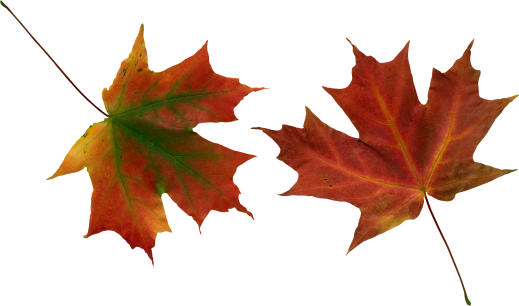 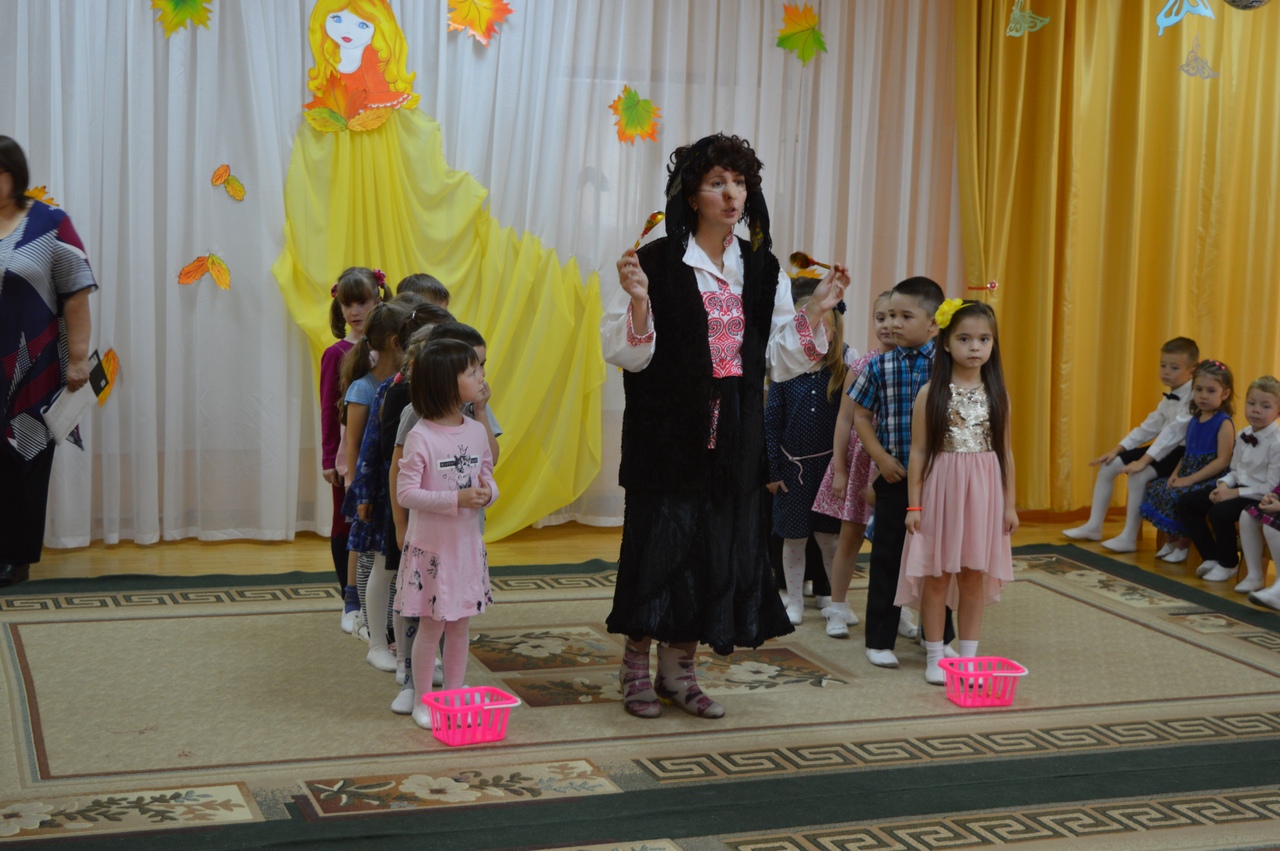 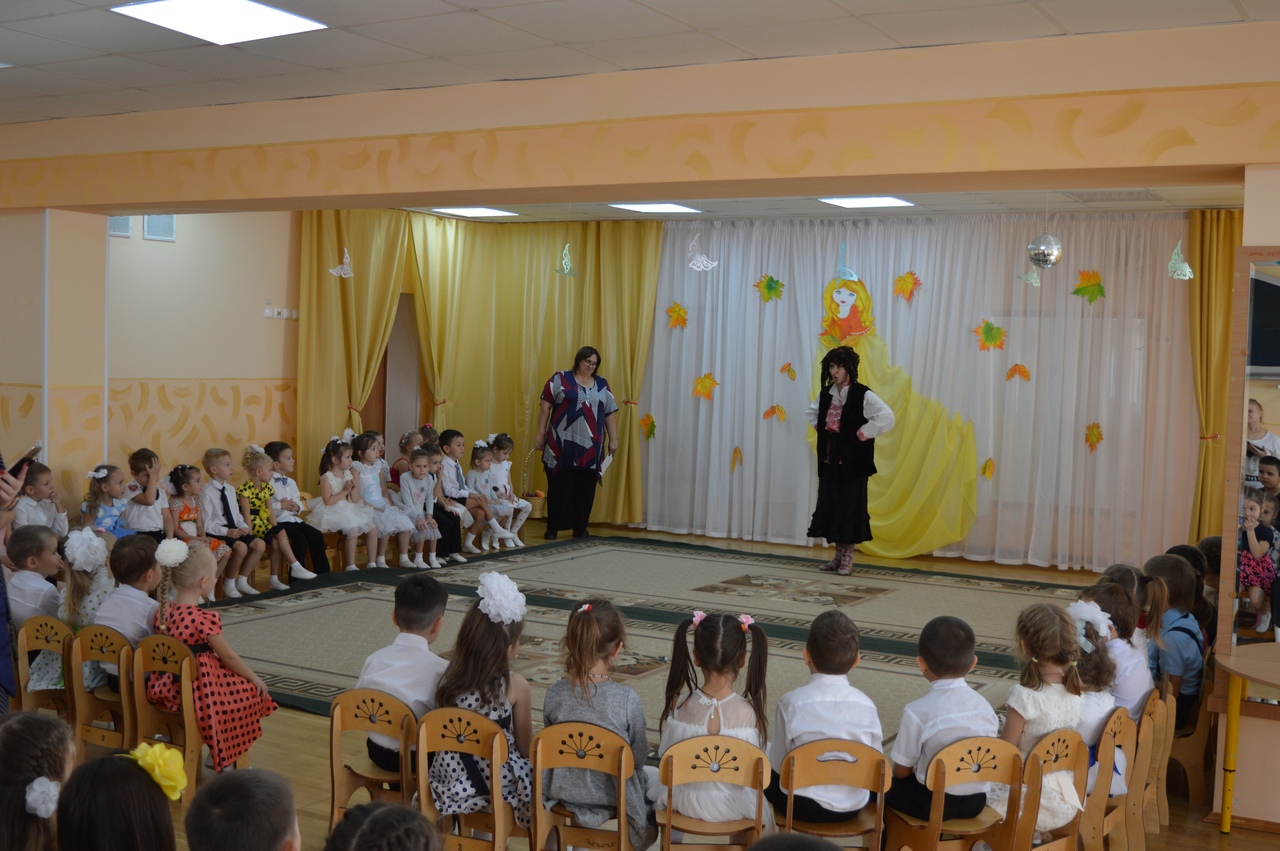 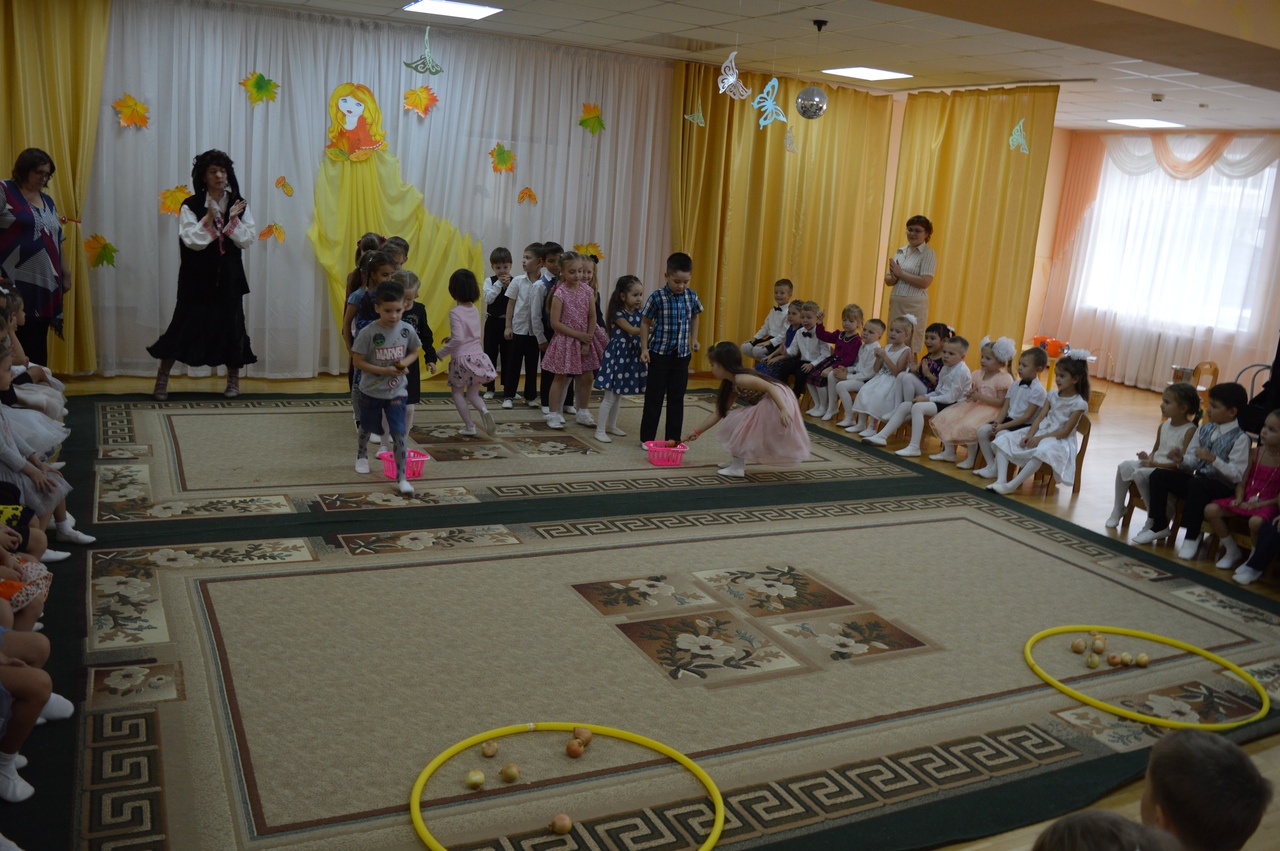 